Изменения и дополнения к Положению об оплате труда в муниципальном бюджетном общеобразовательном учреждении «Средняя общеобразовательная школа №1 р.п. Базарный Карабулак Саратовской области»1. Дополнить пункт  № 3.4 Положения об оплате труда в МБОУ «СОШ №1 р.п. Базарный Карабулак Саратовской области» следующим содержанием:Денежное вознаграждение за классное руководство является составной частью заработной платы педагогического работника, в связи с этим оно:– выплачивается педагогическим работникам одновременно с выплатой заработной платы;– учитывается при определении налоговой базы по налогу на доходы физических лиц, как и другие доходы налогоплательщика, полученные им как в денежной, так и в натуральной форме;– учитывается при определении отчислений по единому социальному налогу, страховым взносам на обязательное пенсионное страхование и страховым взносам по обязательному социальному страхованию от несчастных случаев на производстве и профессиональных заболеваний.В соответствии с Правилами, утвержденными постановлением N 448, выплата денежного вознаграждения за классное руководство педагогическим работникам именуется "ежемесячное денежное вознаграждение за классное руководство педагогическим работникам".Денежное вознаграждение выплачивается в размере 5000 рублей ежемесячно за классное руководство педагогическим работникам, но не более 2-х выплат ежемесячного денежного вознаграждения одному педагогическому работнику. При этом деятельность педагогического работника по классному руководству и в одном, и во втором классе осуществляется только с его письменного согласия с установлением денежного вознаграждения в размере 5000 рублей за каждый из двух классов.Деятельность по классному руководству возлагается на педагогического работника общеобразовательной организации с его письменного согласия Приказом общеобразовательной организации. Осуществление педагогическими работниками классного руководства с выплатой денежного вознаграждения в размере 5 000 рублей за каждый класс, а также с дополнительной выплатой (доплатой) из средств бюджета субъекта Российской Федерации, относится к существенным условиям трудового договора педагогического работника. При надлежащем осуществлении классного руководства каких-либо изменений в трудовой договор без согласия педагогического работника не допускается.Предусмотреть следующие положения, связанные с осуществлением педагогическими работниками классного руководства в классах:- недопущение в течение учебного года и в каникулярный период изменений размеров выплат педагогическим работникам за классное руководство или отмена классного руководства в конкретном классе по инициативе работодателя при надлежащем осуществлении классного руководства, за исключением случаев сокращения количества классов;– преемственность осуществления классного руководства в классах на следующий учебный год;– определение кандидатур педагогических работников, которые в следующем учебном году будут осуществлять классное руководство в классах одновременно с распределением учебной нагрузки по окончании учебного года с тем, чтобы каждый педагогический работник знал, в каком классе в новом учебном году он будет осуществлять классное руководство;– временное замещение длительно отсутствующего по болезни и другим причинам педагогического работника, осуществляющего классное руководство, другим педагогическим работником с установлением ему соответствующих выплат за классное руководство пропорционально времени замещения;– возможность отмены выплат за классное руководство за неисполнение или ненадлежащее исполнение педагогическим работником по его вине работы по классному руководству.При недостаточном количестве педагогических работников или при отсутствии желания у отдельных из них осуществлять классное руководство на одного педагогического работника с его письменного согласия может быть возложено классное руководство в двух классах. Классное руководство может быть также возложено на одного педагогического работника в двух классах временно в связи с заменой длительно отсутствующего другого педагогического работника по болезни или другим причинам. В случае необходимости классное руководство может также осуществляться учителями из числа руководителей и других работников общеобразовательной организации, ведущих учебные занятия в данном классе.Периоды осенних, зимних, весенних и летних каникул, установленные для обучающихся общеобразовательных организаций, а также периоды отмены (приостановки) для обучающихся занятий по санитарно-эпидемиологическим, климатическим и другим основаниям, не совпадающие с ежегодными основными удлиненными оплачиваемыми и ежегодными дополнительными оплачиваемыми отпусками педагогических работников, являются для работников рабочим временем. За время работы в указанные периоды оплата труда педагогических работников производится из расчета заработной платы, установленной при тарификации, предшествующей началу каникул или периоду отмены (приостановки) для обучающихся занятий по указанным выше причинам с учетом денежного вознаграждения в размере 5 000 рублей и других выплат за классное руководство.2. Дополнение к Положению об оплате труда  МБОУ «СОШ №1 р.п. Базарный Карабулак Саратовской области» вступает  в  силу  с момента подписания   и  является  неотъемлемой  частью   Положения об оплате труда в муниципальном бюджетном общеобразовательном учреждении «Средняя общеобразовательная школа №1 р.п. Базарный Карабулак Саратовской области»Согласовано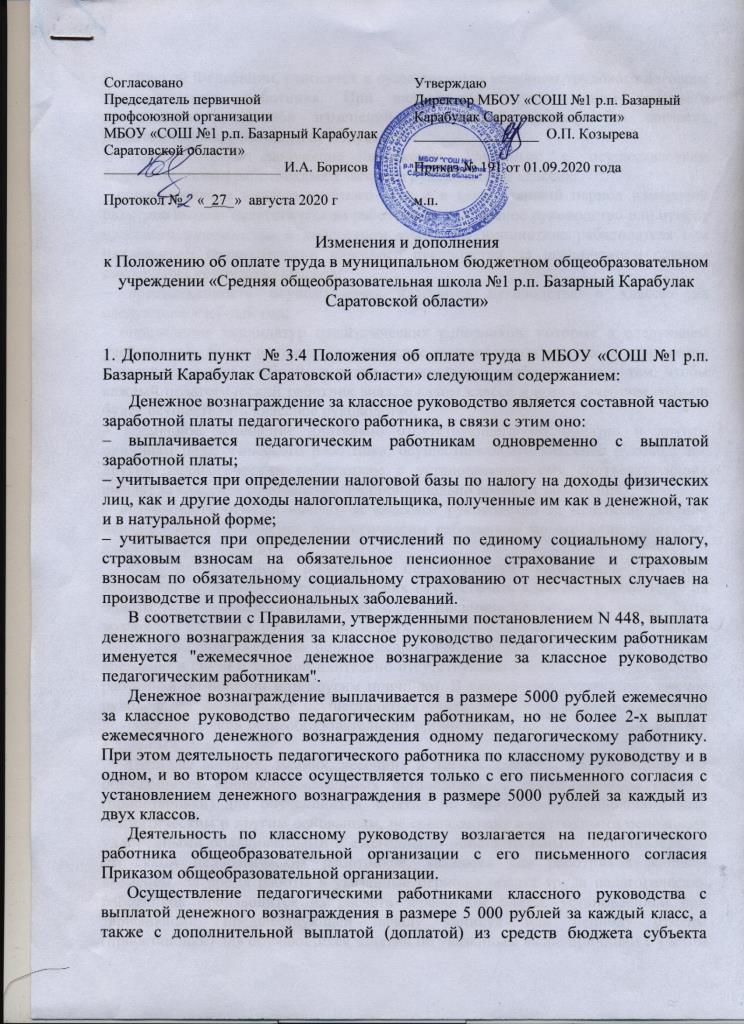 Председатель первичнойпрофсоюзной организацииМБОУ «СОШ №1 р.п. Базарный Карабулак Саратовской области»________________________ И.А. БорисовПротокол №    «_27_»  августа 2020 гУтверждаюДиректор МБОУ «СОШ №1 р.п. Базарный Карабулак Саратовской области»_________________  О.П. КозыреваПриказ № 191 от 01.09.2020 годам.п.